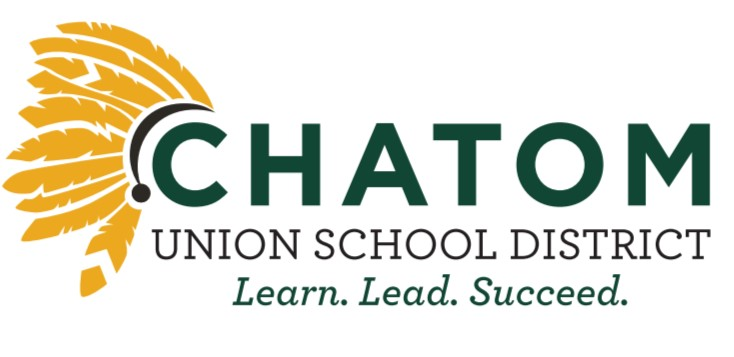 15 de marzo de 2020Saludos Chatom Union School District Familias y Personal,Como su Superintendente, he estado trabajando muy de cerca con el Oficial de Salud Pública del Condado de Stanislaus y otros Superintendentes en el Condado de Stanislaus para monitorear la situación del Coronavirus. La educación, el bienestar y la seguridad de todo el personal y todos los estudiantes es de suma importancia.Después de mucha deliberación y en cooperación con la Oficina de Educación del Condado de Stanislaus, suspenderemos las escuelas del Distrito Escolar Unido de Chatom a partir del jueves 19 de marzo hasta el domingo 19 de abril. Creemos colectivamente que esto es lo mejor para nuestros estudiantes y el personal. Le notificaremos en caso de que las escuelas permanezcan suspendidas más allá de este plazo. El cierre el jueves brindará a nuestras familias el tiempo que necesitan para hacer los arreglos necesarios, incluido el cuidado de los niños. Como se comunicó anteriormente, si mantener a su hijo en casa a partir de mañana es lo correcto para su familia, hágalo. Como padre / tutor, por favor llame en ausencia de su estudiante y se marcará como excusado. Si envía a su hijo a la escuela mientras hace los arreglos para suspender las escuelas del Distrito Escolar Unido Chatom Union el jueves, continúe haciéndolo.Durante el cierre, Chatom Union continuará brindando servicios de nutrición muy necesarios a nuestras familias con recogidas en nuestras escuelas. También estamos trabajando para proporcionar trabajo escolar para que nuestros estudiantes continúen su aprendizaje mientras las escuelas están suspendidas.Con la excepción de los servicios esenciales, la mayoría del personal de nuestro Distrito trabajará de forma remota para fomentar la seguridad y el distanciamiento social. Entiendo las preocupaciones y muchas opiniones que circulan sobre COVID-19 y asumo la responsabilidad de actuar en el mejor interés de nuestros estudiantes, personal y seres queridos. Continúe revisando Parent Square y nuestro sitio web en www.chatom.k12.ca.us.Sinceramente,C. OlveraCherise OlveraSuperintendente